2.1 Micro-organismesHygiène des mainsPlan du cours – Guide enseignant (GE2)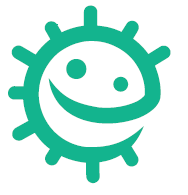 IntroductionDemander aux élèves pourquoi il leur semble important ou non de se laver les mains ? Réponse : pour se débarrasser des microbes pathogènes récoltés dans l’entourage.Qu’est-ce que pourrait arriver s’ils ne se débarrassaient pas de ces microbes pathogènes ? Réponse : ils pourraient tomber malades, si ces microbes pénètrent dans l’organisme ou les transmettre à leur entourage). Dire aux élèves que nous nous servons de nos mains continuellement, qu’elles recueillent des millions de microbes chaque jour et, bien que nombre d’entre eux soient inoffensifs, certains pourraient être des microbes pathogènes. Expliquer aux élèves que nous transmettons nos microbes à nos amis et à notre entourage par le toucher et que c’est aussi pour éviter cela qu’on se lave les mains. Il ne s’agit pas de les laver continuellement mais dans certaines situations, leur demander d’en citer en pensant à leur vie quotidienne à l’école. Réponse : avant de préparer des aliments ou de manger, après être allé aux toilettes, après contact avec des personnes malades, après avoir toussé ou éternué dans les mains…. Expliquer aux élèves qu’ils vont réaliser une activité qui leur montrera la meilleure façon de se laver les mains pour se débarrasser des microbes pathogènes qu’elles peuvent héberger.Activité principaleDiviser la classe en quatre groupes. Demander aux élèves de se mettre en rang l’un derrière l’autre et désigner les groupes comme suit :Pas de lavage des mains	Lavage des mains à l’eau froideLavage des mains à l’eau chaude  Lavage des mains à l’eau chaude et au savonRecouvrir les yeux du premier de chaque rang et lui enduire les mains d’huile alimentaire et de cannelle / paillettes ou de « germes factices ». Le fait de recouvrir les yeux assure que les élèves ne se lavent pas mieux les mains que d’habitude. Demander à ces élèves en tête de rang de se laver (ou non) les mains en fonction du groupe dans lequel ils se trouvent.Ceci fait, demandez-leur de se retourner et de serrer la main de l’élève suivant ; il est important qu’ils se serrent la main bien fermement. Ils peuvent alors se découvrir les yeux. La seconde personne serre ensuite la main de la troisième, sans autre lavage de mains et ainsi de suite, jusqu’à ce que chacun des membres du groupe ait serré la main de la personne devant elle.  Une fois cette tâche réalisée, observer les traces de cannelle / paillettes ou révéler les « germes factices » avec la lumière ultraviolette, en commençant par le groupe A.Demander aux élèves de remplir leurs fiches réponses (DTE 1 et DTE 2).Après le travail des élèvesDiscuter des résultats avec les élèves. Quels résultats les ont le plus surpris ? Expliquer que le savon enlève l’huile naturelle présente sur la peau que les microbes utilisent pour y coller et s’y cacher. Discuter de l’origine des microbes sur les mains. Insister auprès des élèves sur le fait que les microbes sur les mains ne sont pas tous pathogènes ; il y a aussi des microbes utiles qui nous protègent ! En se lavant les mains régulièrement (dans les situations citées ci-dessus) nous ôtons la plupart des microbes pathogènes récoltés dans l’entourage sans détruire notre flore naturelle.Insister auprès des élèves sur la nécessité de se laver les mains correctement. Mettre l’accent sur le fait que les bactéries aiment se cacher entre les doigts et sous les ongles ! C’est important de savoir à la fois QUAND et COMMENT se laver les mains correctement, pour empêcher de disséminer les microbes et peut-être des infections. Souligner qu’après avoir toussé, éternué, il n’est pas toujours facile de se laver les mains à l’école et qu’une solution peut être d’éternuer et de tousser dans le pli du coude, pour garder les mains propres.Il est également important de savoir si les conditions d’hygiène sont présentes et accessibles dans l’environnement de l’enfant (voir activité complémentaire ci-dessous). En l’absence d’eau, il est possible d’utiliser des solutions hydro-alcooliques. Activités complémentairesDiscuter avec les élèves des conditions d’hygiène à l’école. Comment pourraient-ils mieux utiliser les installations d’hygiène existantes ? Qu’est-ce qui manque pour améliorer l’hygiène des mains ?Les élèves sont invités à créer des posters ou des dépliants sur l’importance du lavage des mains,
en insistant sur quand et comment le faire, et à les afficher aux endroits stratégiques de l’école.Sur https://e-bug.eu/fr-fr > élèves des classes primaires :Des jeux, quiz, révisions, informations sur les infections, galeries de portraits de célébrités scientifiques, sciences à domicile, téléchargements y sont disponibles. Une expérience complémentaire (« De l’eau poivrée ») est proposée dans la section « Sciences à domicile », montrant l’utilité du savon dans le lavage des mains.  